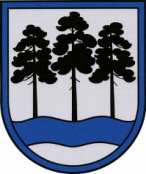 OGRES  NOVADA  PAŠVALDĪBAReģ.Nr.90000024455, Brīvības iela 33, Ogre, Ogres nov., LV-5001tālrunis 65071160, e-pasts: ogredome@ogresnovads.lv, www.ogresnovads.lv PAŠVALDĪBAS DOMES SĒDES PROTOKOLA IZRAKSTS37.Par izmaiņām Ogres novada pašvaldības Dzīvokļu komisijas sastāvāSaskaņā ar Ogres novada pašvaldības (turpmāk – Pašvaldība) domes 2023. gada   30. marta lēmumu “Par Ogres novada pašvaldības Dzīvokļu komisijas izveidošanu un iekšējo noteikumu Nr. 10/2023 “Ogres novada pašvaldības Dzīvokļu komisijas nolikums” apstiprināšanu” apstiprināti Pašvaldības iekšējie noteikumi Nr. 10/2023 “Ogres novada Dzīvokļu komisijas nolikums” (turpmāk – komisijas nolikums).Komisijas nolikuma 8. punkts noteic, ka Pašvaldības pārstāvjus darbam komisijā pēc Pašvaldības izpilddirektora ierosinājuma ieceļ Pašvaldības dome uz komisijas pilnvaru laiku.Pašvaldības dome 2023. gada 29. jūnijā pieņēma lēmumu “Par Ogres novada pašvaldības Dzīvokļu komisijas sastāva apstiprināšanu”, ar kuru nolēma iecelt Ogres novada pašvaldības Dzīvokļu komisijā (turpmāk – komisija) komisijas priekšsēdētāju, komisijas priekšsēdētāja vietnieku, komisijas locekļus un komisijas sekretāru. Pašvaldībā saņemts komisijas sekretāres Daces Jakobsones 2023. gada 23. oktobra iesniegums (reģistrēts Pašvaldībā 2023. gada 23. oktobrī ar reģistrācijas Nr. 2-4.2/2618) par atbrīvošanu no komisijas sekretāra amata pienākumu pildīšanas.Komisijas nolikuma 13. punkts noteic, ka gadījumā, ja komisijas pilnvaru termiņā kāds no komisijas locekļiem vai sekretārs tiek atbrīvots no darba komisijā, Pašvaldības centrālā administrācija rīko konkursu uz attiecīgā komisijas locekļa vai sekretāra amata vietu uz atlikušo komisijas pilnvaru termiņa laiku.Pašvaldība 2023. gada 9. novembrī izsludināja konkursu uz komisijas sekretāra amatu ar pieteikšanās termiņu līdz 2023. gada 21. novembrim. Izvērtējot Pašvaldībā saņemto komisijas sekretāra amata pretendentu pieteikumus un pamatojoties uz komisijas nolikuma 8. punktu, Pašvaldības izpilddirektors komisijas sekretāra amatā ierosina iecelt Dagni Veidemani.Pamatojoties uz Pašvaldību likuma 10. panta pirmās daļas 10. punktu, Ogres novada pašvaldības 2021. gada 1. jūlija saistošo noteikumu Nr. 12/2021 “Ogres novada pašvaldības nolikums” 8. punktu un Ogres novada pašvaldības 2023. gada 30. marta iekšējo noteikumu Nr. 10/2023 “Ogres novada Dzīvokļu komisijas nolikums” 8. un 13. punktu,balsojot: ar 23 balsīm "Par" (Andris Krauja, Artūrs Mangulis, Atvars Lakstīgala, Dace Kļaviņa, Dace Māliņa, Dace Veiliņa, Daiga Brante, Dainis Širovs, Dzirkstīte Žindiga, Egils Helmanis, Gints Sīviņš, Ilmārs Zemnieks, Indulis Trapiņš, Jānis Iklāvs, Jānis Kaijaks, Jānis Siliņš, Kaspars Bramanis, Pāvels Kotāns, Raivis Ūzuls, Rūdolfs Kudļa, Santa Ločmele, Toms Āboltiņš, Valentīns Špēlis), "Pret" – nav, "Atturas" – nav,Ogres novada pašvaldības dome NOLEMJ: Atbrīvot 2023. gada 30. novembrī no Ogres novada pašvaldības Dzīvokļu komisijas sekretāres pienākumiem Daci Jakobsoni.  Iecelt ar 2023. gada 1. decembri par Ogres novada pašvaldības Dzīvokļu komisijas sekretāri Dagni Veidemani uz atlikušo Ogres novada pašvaldības Dzīvokļu komisijas pilnvaru termiņa laiku līdz 2028. gada 3. jūlijam. Izdarīt grozījumu Ogres novada pašvaldības domes 2023. gada 29. jūnija lēmumā “Par Ogres novada pašvaldības Dzīvokļu komisijas sastāva apstiprināšanu”, izsakot 1.4. punktu šādā redakcijā: “1.4. Komisijas sekretāre – Dagne Veidemane, personas kods [personas kods]”. Noteikt, ka grozījums Ogres novada pašvaldības Dzīvokļu komisijas sastāvā stājas spēkā ar 2023. gada 1. decembri.(Sēdes vadītāja,domes priekšsēdētāja E.Helmaņa paraksts)Ogrē, Brīvības ielā 33Nr.192023.gada 30.novembrī